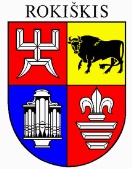 ROKIŠKIO RAJONO SAVIVALDYBĖS TARYBASPRENDIMASDĖL ROKIŠKIO RAJONO SAVIVALDYBĖS VIETINĖS REIKŠMĖS KELIŲ, GATVIŲ IR TAKŲ STATYBOS, REKONSTRUKCIJOS AR REMONTO 2019-2021 M. PRIORITETINIO SĄRAŠO PATVIRTINIMO2019 m. balandžio 26 d. Nr. TS-RokiškisVadovaudamasi Lietuvos Respublikos vietos savivaldos įstatymo 16 straipsnio 4 dalimi, 18 straipsnio 1 dalimi, Rokiškio rajono savivaldybės tarybos 2018 m. lapkričio 30 d. sprendimo Nr. 269 „Dėl Kelių priežiūros ir plėtros programos lėšų, skirtų savivaldybės vietinės reikšmės keliams ir gatvėms tiesti, rekonstruoti, taisyti (remontuoti), prižiūrėti ir saugaus eismo sąlygoms užtikrinti, naudojimo ir skirstymo tvarkos aprašo patvirtinimo“ 17 punktu, Rokiškio rajono savivaldybės taryba nusprendžia:1. Patvirtinti Rokiškio rajono savivaldybės vietinės reikšmės kelių, gatvių ir takų statybos, rekonstrukcijos ar remonto 2019–2021 m. prioritetinį sąrašą (pridedama).2. Pripažinti netekusiu galios Rokiškio rajono savivaldybės 2018 m. gruodžio 21 d. sprendimą Nr. TS-288 „Dėl Rokiškio rajono savivaldybės vietinės reikšmės kelių, gatvių ir takų statybos, rekonstravimo ar remonto 2019–2021 m. prioritetinio sąrašo patvirtinimo“.Sprendimas per vieną mėnesį gali būti skundžiamas Regionų apygardos administraciniam teismui, skundą (prašymą) paduodant bet kuriuose šio teismo rūmuose, Lietuvos Respublikos administracinių bylų teisenos įstatymo nustatyta tvarka.Savivaldybės meras				              Ramūnas GodeliauskasAugustinas BlažysPATVIRTINTARokiškio rajono savivaldybėstarybos 2019 m. balandžio 26 d.sprendimu Nr. TS-ROKIŠKIO RAJONO SAVIVALDYBĖS VIETINĖS REIKŠMĖS KELIŲ, GATVIŲ IR TAKŲ STATYBOS, REKONSTRUKCIJOS AR REMONTO 2019-2021 M. PRIORITETINIS SĄRAŠASSPRENDIMO PROJEKTO ,,DĖL ROKIŠKIO RAJONO SAVIVALDYBĖS VIETINĖS REIKŠMĖS KELIŲ, GATVIŲ IR TAKŲ STATYBOS, REKONSTRUKCIJOS AR REMONTO 2019-2021 M. PRIORITETINIO SĄRAŠO PATVIRTINIMO“ AIŠKINAMASIS RAŠTAS2019-04-16RokiškisParengto sprendimo projekto tikslai ir uždaviniai. Šiuo sprendimo projektu siūloma pripažinti netekusiu galios Rokiškio rajono savivaldybės tarybos  2018 m. gruodžio 21 d. sprendimu Nr. TS-288 patvirtintą Vietinės reikšmės kelių, gatvių ir takų statybos, rekonstrukcijos ar remonto 2019-2021 m. prioritetinį sąrašą ir patvirtinti naują.	Šiuo metu esantis teisinis reglamentavimas. Rokiškio rajono savivaldybės tarybos 2018 m. lapkričio 30 d. sprendimas Nr. TS-269 „Dėl Kelių priežiūros ir plėtros programos lėšų, skirtų savivaldybės vietinės reikšmės keliams ir gatvėms tiesti, rekonstruoti, taisyti (remontuoti), prižiūrėti ir saugaus eismo sąlygoms užtikrinti, naudojimo ir skirstymo tvarkos aprašo patvirtinimo“, Rokiškio rajono savivaldybės 2018 m. gruodžio 21 d. sprendimas Nr. TS-288 „Dėl Rokiškio rajono savivaldybės vietinės reikšmės kelių, gatvių ir takų statybos, rekonstravimo ar remonto 2019-2021 m. prioritetinio sąrašo patvirtinimo“. 	Sprendimo projekto esmė. Sprendimo projektu siūloma patvirtinti naują 2019–2021 m. vietinės reikšmės kelių, gatvių ir takų statybos, rekonstravimo ar remonto prioritetinį sąrašą, kuris su tam tikrais pakeitimais būtų sudarytas esamo sąrašo pagrindu. Prioritetinis sąrašas siūlomas keisti dėl 2 pagrindinių priežasčių:1. Šiuo metu galiojančio sąrašo eilutėse Nr. 14 ir Nr. 15 buvo numatytas pėsčiųjų ir dviračių takų įrengimas Rokiškio miesto Respublikos ir Panevėžio gatvėse. 2019 metais Kelių priežiūros ir plėtros programos (toliau – KPPP) lėšomis buvo suplanuota parengti šių takų įrengimo techninius projektus. Šiuo metu takai yra valstybinė žemėje ir Nekilnojamojo turto kadastre neįregistruoti statiniai. Tačiau Rokiškio miesto Respublikos ir Panevėžio gatvės yra valstybinės reikšmės krašto kelio Nr. 123 Biržai-Pandėlys-Rokiškis tęsinys ir vadovaujantis Lietuvos Respublikos Vyriausybės 2017 m. kovo 29 d. nutarimu Nr. 238 yra valdomos ir disponuojamos patikėjimo teise Lietuvos automobilių kelių direkcijos prie Susisiekimo ministerijos (toliau – LAKD). Vadovaujantis kelių įstatymo 2 str. 5 p., šalia gatvių esantys takai yra minėtų gatvių elementai. Rokiškio rajono savivaldybės administracija kreipėsi į LAKD dėl galimybės šiuos takus suremontuoti KPPP lėšomis, tačiau gavo atsakymą, jog valstybinės reikšmės kelio elementų KPPP lėšomis remontuoti negalima. Atsižvelgiant į tai, siūloma išbraukti iš prioritetinio sąrašo eilutėse Nr. 14 ir Nr. 15 nurodytus objektus. Išbraukus šiuos objektus, žemiau esantys objektai pakiltų į atitinkamai aukštesnes sąrašo vietas, nekeičiant jų eiliškumo, o kai kur pasikeistų projektų įgyvendinimo metai (žr. lyginamąjį variantą). Kadangi išbraukus objektus kapitalo investicijoms 2019-2021 m. laikotarpyje galimai būtų panaudojama per mažai KPPP lėšų, todėl siūloma paskutinėje sąrašo vietoje įtraukti papildomą objektą iš anksčiau į sąrašą nepatekusių, kuris gauna daugiausiai balų pagal rajono tarybos patvirtintus atrankos vertinimo kriterijus. Toks objektas yra Rokiškio kaimiškosios seniūnijos Degsnių kaimo Degsnių gatvė (eilutė Nr. 46).  2. Lietuvos Respublikos Vyriausybės 2018 m. gruodžio 27 d. nutarime Nr. 1395 „Dėl Kelių priežiūros ir plėtros programos finansavimo lėšų naudojimo 2019 metų sąmatos patvirtinimo“ numatyta 10 mln. eurų vietinės reikšmės keliams su žvyro danga asfaltuoti. Ši suma bus paskirstyta savivaldybėms vadovaujantis Lietuvos Respublikos susisiekimo ministro 2019 m. balandžio 5 d. įsakymu Nr. 3-168 „Dėl Kelių priežiūros ir plėtros programos finansavimo lėšų vietinės reikšmės keliams su žvyro danga asfaltuoti paskirstymo 2019 metais tvarkos aprašo patvirtinimo“. Lėšos bus paskirstytos atsižvelgiant į rajono vietinės reikšmės kelių su žvyro danga ilgį ir nuolatinių gyventojų skaičių. Preliminariais duomenimis Rokiškio rajono savivaldybei bus skirta apie 197 tūkst. eurų. Lėšomis galima atlikti tik žvyrkelių paprastojo remonto ir kapitalinio remonto darbus, o savivaldybė turi prisidėti ne mažiau kaip 50 proc. visų tinkamų finansuoti projekto išlaidų. Šią dalį sumos galima finansuoti KPPP lėšomis, kurias savivaldybė gauna kasmet. 2019 metais pagal esamą prioritetinį sąrašą žvyrkelių asfaltavimo programa būtų galima finansuoti Rokiškio miesto Gedimino ir Skemų kaimo Sniegių gatvių bei Bradesių kaimo kelio KRN-94 kapitalinio remonto darbus. Šiems darbams būtų reikalinga tik dalis numatomos preliminarios lėšų sumos, todėl siekiant, kad likusi dalis nebūtų prarasta, tvirtinant naują prioritetinį sąrašą, siūloma numatyti dar bent vieno žvyrkelio asfaltavimą 2019 metais. Nekeičiant eiliškumo, aukščiausiai esantis žvyrkelis yra Rokiškio kaimiškosios seniūnijos Parokiškės kaimo Atgimimo gatvė (eilutės Nr. 17), todėl siūloma 2019 metais numatyti ne tik projektavimo paslaugas, bet ir rangos darbus. 	Galimos pasekmės, priėmus siūlomą tarybos sprendimo projektą:	teigiamos – pagerės kelių ir gatvių būklė, padidės eismo saugumas;	neigiamos – nėra.Kokia sprendimo nauda Rokiškio rajono gyventojams. Sutrumpės kelionės laikas, sumažės transporto priemonių eksploatacinės išlaidos ir oro tarša, padidės saugumas keliuose.	Finansavimo šaltiniai ir lėšų poreikis. Kelių priežiūros ir plėtros programa. 	Suderinamumas su Lietuvos Respublikos galiojančiais teisės norminiais aktais. Projektas neprieštarauja galiojantiems teisės aktams.Antikorupcinis vertinimas. Teisės akte nenumatoma reguliuoti visuomeninių santykių, susijusių su LR korupcijos prevencijos įstatymo 8 straipsnio 1 dalyje numatytais veiksniais, todėl teisės aktas nevertintinas antikorupciniu požiūriu. Statybos ir infrastruktūros plėtros skyriaus vyriausiasis specialistas 				Augustinas BlažysEil.Nr.Kelio (gatvės) pavadinimas2019 m.2020 m.2021 m.Numatomifinansavimo šaltiniai (Kelių priežiūros ir plėtros programos (KPPP))Eil.Nr.Kelio (gatvės) pavadinimas2019 m.Numatomifinansavimo šaltiniai (Kelių priežiūros ir plėtros programos (KPPP))1.Pandėlio miesto Sporto gatvėRangos darbaiKPPP2.Rokiškio miesto Gedimino gatvėRangos darbaiKPPP3.Rokiškio kaimiškosios seniūnijos Skemų kaimo Sniegių gatvėRangos darbaiKPPP4.Kriaunų seniūnijos Bradesių kaimo vietinės reikšmės kelias Nr. KRN-94Rangos darbaiKPPP5.Rokiškio miesto Skersinė gatvėRangos darbaiKPPP 6.Kazliškio seniūnijos Kazliškio kaimo Žalioji gatvėRangos darbaiKPPP7.Kazliškio seniūnijos Kazliškio kaimo Sodų gatvėRangos darbaiKPPP8.Obelių seniūnijos Audronių I kaimo Žvėrinčiaus gatvėRangos darbai KPPP9.Obelių seniūnijos Audronių I kaimo J. Vienožinskio gatvėRangos darbaiRangos darbaiRangos darbaiKPPP (rezervas)10.Rokiškio miesto A. Strazdelio gatvės takasInžinerinės paslaugos ir rangos darbaiKPPP 11.Rokiškio kaimiškosios seniūnijos Kavoliškio kaimo Vilties gatvės takasInžinerinės paslaugos ir rangos darbaiKPPP12.Rokiškio miesto Ąžuolų gatvės takasInžinerinės paslaugos ir rangos darbaiKPPP13.Rokiškio miesto Vytauto gatvės takasInžinerinės paslaugos ir rangos darbaiRangos darbaiKPPP14.Rokiškio kaimiškosios seniūnijos Kavoliškio kaimo Melioratorių gatvėInžinerinės paslaugosRangos darbaiKPPP 15.Kamajų seniūnijos Aukštakalnių kaimo Kamajų gatvėInžinerinės paslaugosRangos darbaiKPPP16.Kamajų seniūnijos vietinės reikšmės kelias Nr. KM-217Inžinerinės paslaugosRangos darbaiKPPP 17.Rokiškio kaimiškosios seniūnijos Parokiškės kaimo Atgimimo gatvėInžinerinės paslaugos ir rangos darbaiKPPP18.Pandėlio seniūnijos vietinės reikšmės kelias Nr. PD-172Inžinerinės paslaugosRangos darbaiKPPP19.Rokiškio kaimiškosios seniūnijos Žiobiškio kaimo Šilo gatvėInžinerinės paslaugosRangos darbaiKPPP20.Juodupės seniūnijos Juodupės miestelio P. Cvirkos gatvėInžinerinės paslaugosRangos darbaiKPPP21.Juodupės seniūnijos Juodupės miestelio Palangos gatvėInžinerinės paslaugosRangos darbaiKPPP22.Rokiškio miesto Aušros gatvėInžinerinės paslaugosRangos darbaiKPPP23.Rokiškio kaimiškosios seniūnijos Skemų kaimo Klevų gatvėInžinerinės paslaugosRangos darbaiKPPP24.Jūžintų seniūnijos vietinės reikšmės kelias Nr. JZ-28Rangos darbaiRangos darbaiRangos darbaiKPPP (rezervas)25.Rokiškio kaimiškosios seniūnijos vietinės reikšmės kelias Nr. JZ-25Rangos darbaiRangos darbaiRangos darbaiKPPP (rezervas)26.Rokiškio kaimiškosios seniūnijos vietinės reikšmės kelias Nr. RK-82Rangos darbaiRangos darbaiRangos darbaiKPPP (rezervas)27.Rokiškio miesto K. Donelaičio gatvėInžinerinės paslaugosRangos darbaiKPPP28.Obelių miesto Dirbtuvių gatvėInžinerinės paslaugosRangos darbaiKPPP29.Rokiškio kaimiškosios seniūnijos Barvainiškio kaimo Centro gatvėInžinerinės paslaugosRangos darbaiKPPP30.Obelių miesto J. Jablonskio gatvės takasInžinerinės paslaugosRangos darbaiKPPP31.Rokiškio miesto Perkūno gatvėInžinerinės paslaugosRangos darbaiKPPP32.Panemunėlio seniūnijos Panemunėlio miestelio Nemunėlio gatvėInžinerinės paslaugosRangos darbaiKPPP33.Rokiškio kaimiškosios seniūnijos Kavoliškio kaimo Komaro gatvėInžinerinės paslaugosRangos darbaiKPPP34.Juodupės seniūnijos Juodupės mietelio Liepų gatvėInžinerinės paslaugosRangos darbaiKPPP35.Kamajų seniūnijos Juodonių kaimo Piliakalnio gatvėInžinerinės paslaugosKPPP36.Obelių miesto Kamajų gatvėInžinerinės paslaugosKPPP37.Rokiškio miesto Upės Tako gatvėInžinerinės paslaugosKPPP38.Rokiškio kaimiškosios seniūnijos Bajorų kaimo Pušyno gatvėInžinerinės paslaugosKPPP39.Rokiškio miesto Sporto gatvėInžinerinės paslaugosKPPP40.Rokiškio kaimiškosios seniūnijos Bajorų kaimo Liepų gatvėInžinerinės paslaugosKPPP41.Juodupės seniūnijos Juodupės mietelio Skersinė gatvėInžinerinės paslaugosKPPP42.Rokiškio miesto S. Nėries gatvėInžinerinės paslaugosKPPP43.Rokiškio miesto Pagojės gatvėInžinerinės paslaugosKPPP44.Jūžintų seniūnijos Jūžintų miestelio Beržų gatvėInžinerinės paslaugosKPPP45.Jūžintų seniūnijos Jūžintų miestelio Ateities gatvėInžinerinės paslaugosKPPP46.Rokiškio kaimiškosios seniūnijos Degsnių kaimo Degsnių gatvėInžinerinės paslaugosKPPP